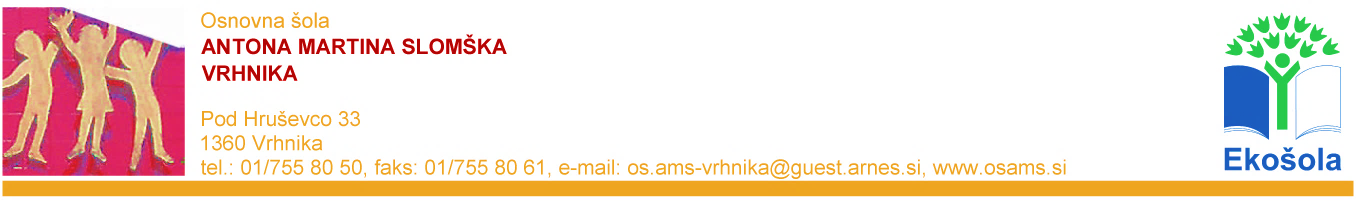 SREDA, 22. 4. 2020SLOVENŠČINA PRIPRAVI DELOVNI ZVEZEK LILI BINE, ZVEZEK S ČRTAMI IN PUŠČICO. ODPRI NA STRANI 36 IN 37. SPOMNI SE NA STOL, MIZA IN ROKA.OGLEJ SI SLIČICE ZGORAJ (GLEJ RUMEN OKVIR). V KVADRATKE NAPIŠI ČRKO D, KJER JO SLIŠIŠ. LAHKO ZAPIŠEŠ PRVO IN ZADNJO ČRKO BESEDE. ČE ZMOREŠ, ZAPIŠI BESEDO.V NALOGI SPODAJ BOŠ PONOVIL/A PISANJE ČRKE D. PAZI, DA PIŠEŠ NATANČNO, OD ČRTE DO ČRTE IN PAZI NA OBLIKO ČRKE (GLEJ RDEČ OKVIR).REŠI NASLEDNJO NALOGO (GLEJ RJAV OKVIR). NALOGO POSKUSI REŠITI SAMOSTOJNO. LAHKO PA BEREŠ KRAJŠE BESEDE, PRI BRANJU DALJŠIH PA TI POMAGA STARŠ.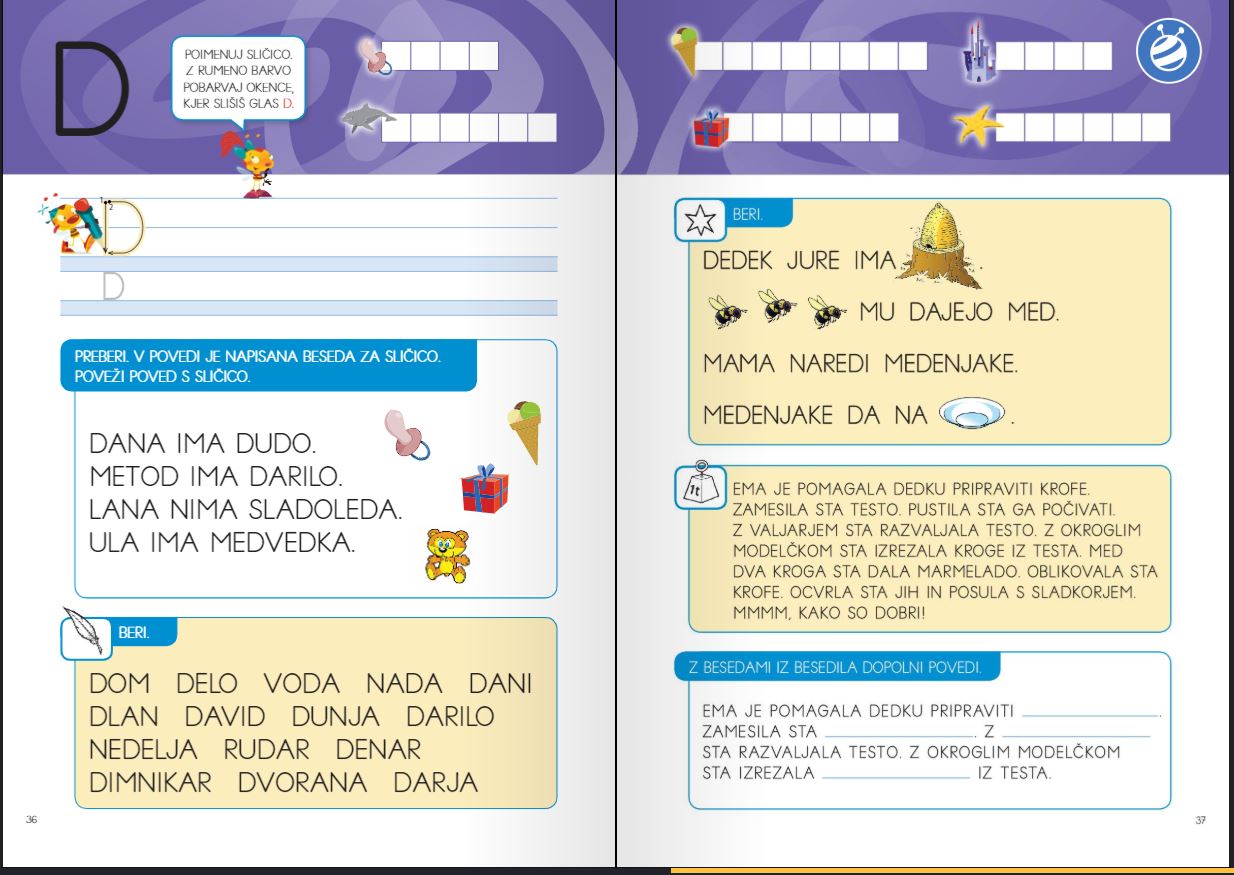 GLEDE NA TVOJE ZNANJE BRANJA IN PISANJA, BOŠ IZBRAL/A, KATERE NALOGE BOŠ DANES OPRAVIL/A: NALOGE V MODREM OKVIRJU ALI NALOGE V ZELENEM OKVIRJU ALI NALOGE V ORANŽNEM OKVIRJU. PRI DRUGEM BRANJU POSNEMI SVOJE BRANJE IN ZVOK POŠLJI PO ELEKTRONSKI POŠTI.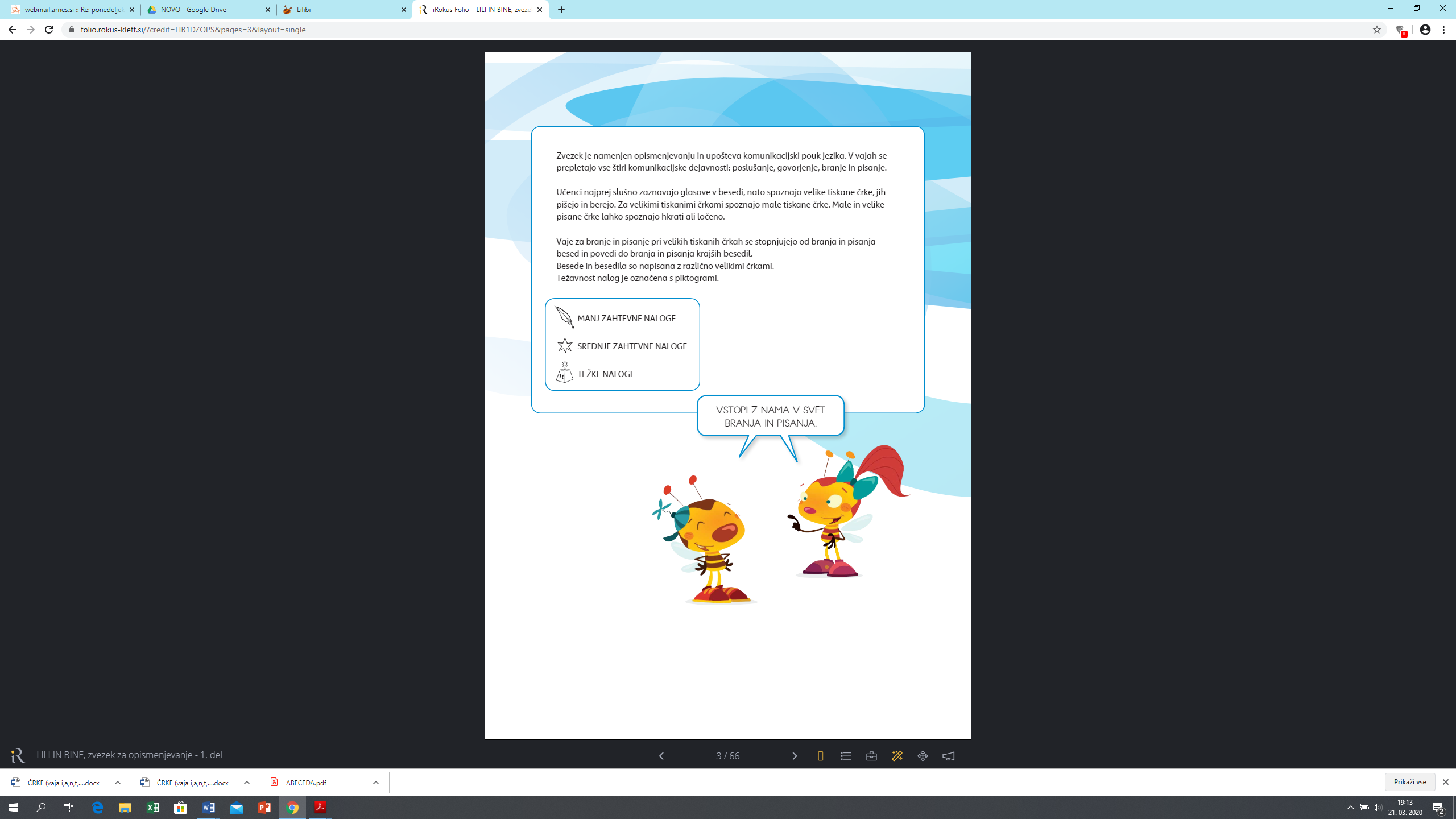 SPOZNAVANJE OKOLJADANES JE SVETOVNI DAN ZEMLJEDAN ZEMLJE JE PRAZNIK ZEMLJE. ZEMLJA JE NAŠ DOM IN NA TA POSEBEN DAN SE ŠE POSEBEJ SPOMNIMO, DA MORAMO ZANJ LEPO SKRBETI IN POSKRBETI, DA OSTANE ČIST.V POSNETKU (PRILOGA) POSLUŠAJ PRAVLJICO O ZEMLJI, KI JE DOBILA VROČINO, KER LJUDJE NISO SKRBELI ZANJO. VSE JE BILO UMAZANO IN POLNO SMETI, ZATO JE ZEMLJA ZBOLELA. NOBENE ROŽICE NI BILO VEČ. IZ SEMENA JE ZRASLA MARJETICA. SMEŠNO JE BILO, KO JE FANTEK MISLIL, DA JE ROŽICA RAČUNALNIK.NA KONCU PRAVLJICE PONOVI, KAKO LAHKO TUDI TI POSKRBIŠ ZA NAŠ PLANET IN KAKO LAHKO VSAK OD NAS PRISPEVA K ZDRAVEMU IN ČISTEJŠEMU OKOLJU.GLASBENA UMETNOSTPOJOČI KOZARCI 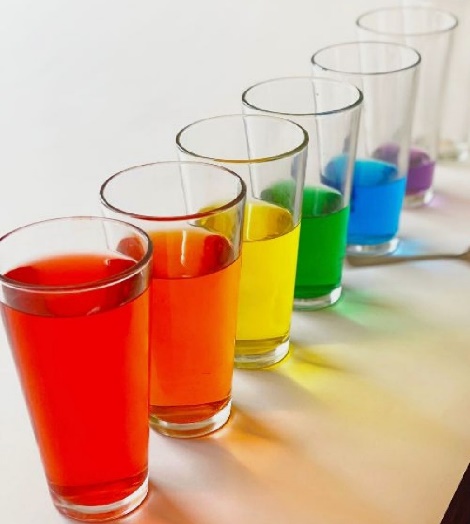 POTREBUJEŠ: 5 ENAKIH STEKLENIH KOZARCEV VODA (PO ŽELJI LAHKO VODO OBARVAŠ Z JEDILNIMI BARVAMI ALI TEMPERA BARVAMI),KOVINSKA ŽLIČKA ALI LESENA PALČKA . NAVODILO: 1. PRVI KOZAREC NAPOLNI DO VRHA. DRUGI KOZAREC NAPOLNI ZA DEBELINO TVOJEGA PRSTA MANJ KOT PRVEGA. TAKO NADALJUJ DO PETEGA KOZARCA, KATEREGA PUSTIŠ PRAZNEGA. POMAGAJ SI S SLIKO.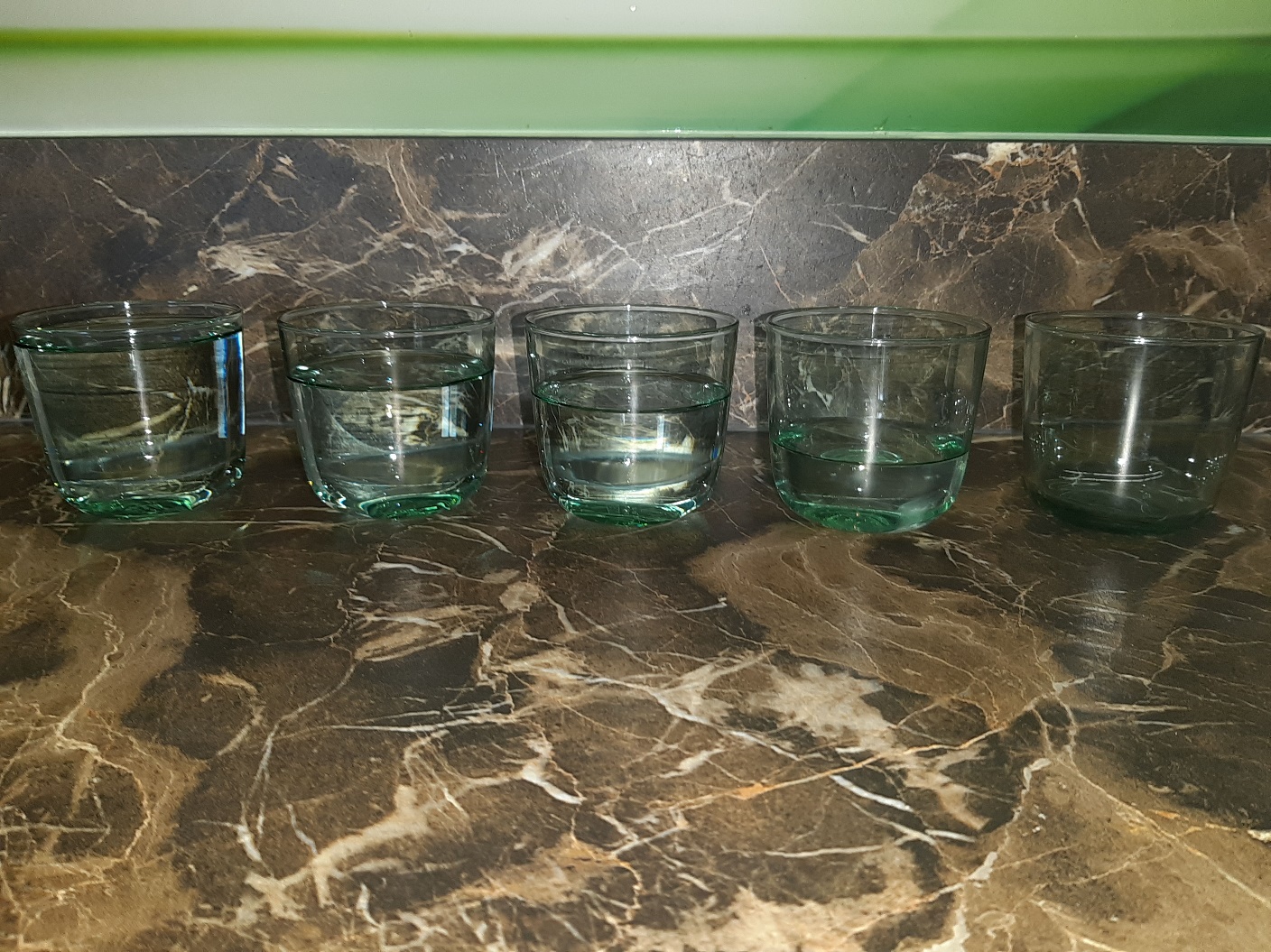 2.  PO KOZARCIH RAHLO UDARJAJ. SI DOBIL/A ZVOK?      ALI VSI  KOZARCI ZVENIJO ENAKO?  3.  KATERI KOZAREC ZVENI NAJNIŽJE? ZA POMOČ GLEJ SLIKO.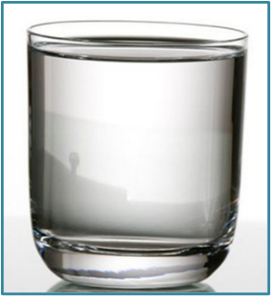 4. KATERI KOZAREC ODDAJA NAJVIŠJI ZVOK? ZA POMOČ GLEJ SLIKO.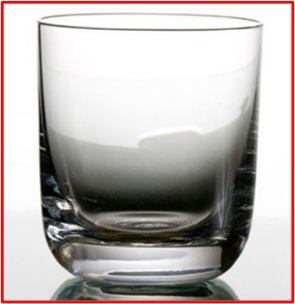 Z UDARJANJEM PO POLNEM IN PRAZNEM KOZARCU PRIMERJAJ NJUN ZVOK. 5. PETJE ZNANIH PESMIC SPREMLJAJ Z UDARJANJEM PO KOZARCIH.  PONOVI PETJE  PESMI JAZ PA GREM NA ZELENO TRAVCO IN KUKAVICA.DODATNI IZZIV: SPREMLJAVA NA PESEM KUŽA PAZIPOTREBUJEŠ:3 KOZARCE IZ PREJŠNJE NALOGE – 1 (POLN), 3 (SREDNJE NAPOLNJEN), 5 (PRAZEN)ŽLIČKO ALI PALČKO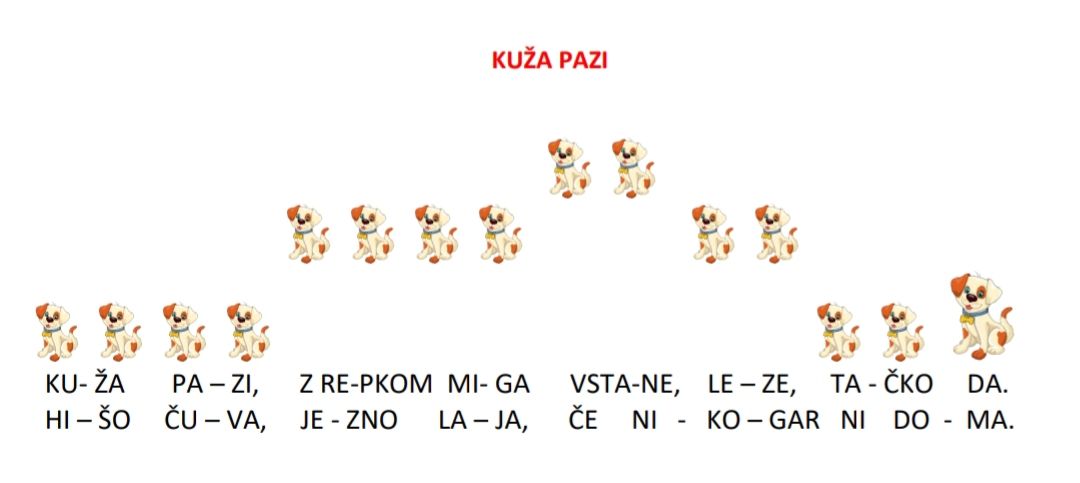 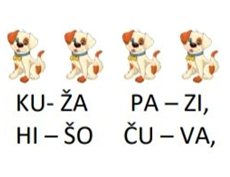 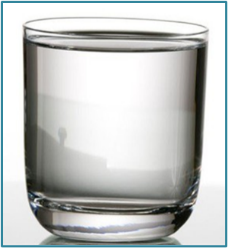 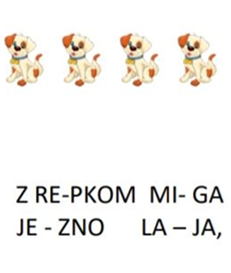 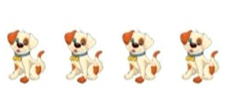 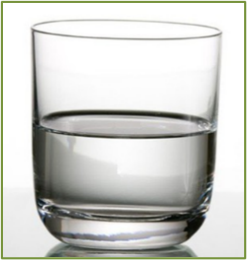 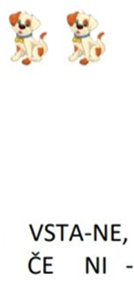 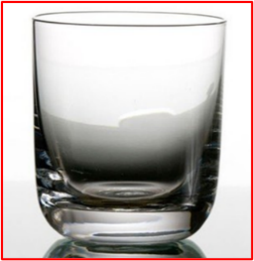 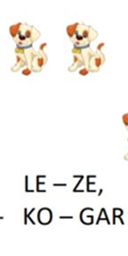 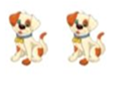 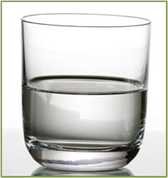 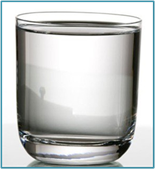 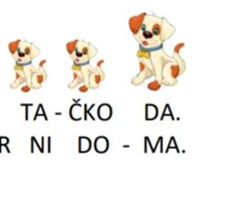 